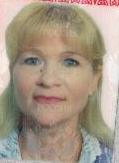  Анкета домработницы Татьяна ЕгоровнаВозраст: 48 лет.Гражданство: РФ. Проживание: п. Сосны (Николина Гора). Свое авто.Семейное положение: не замужем, дети взрослые.Образование: среднее – специальное (учитель начальных классов).Опыт работы: 2015-2016г.  ( 8 мес.)  Домработница, п. Бенилюкс S дома- 600 кв. м. Семья 3 взрослых. 1 ребенок 9 лет.2012-2015г. (3 года) Домработница п. Сосновый Бор. S –дома 800 кв. м.2002-2012г. Домработница, п. Николина Гора. Работала в двух семьях: S дома -600 кв. S дома 500кв.м.Обязанности:Поддержка чистоты и порядка в доме, полное ведение vip гардероба, стирка (ручная и автоматическая), уход за обувью, глажение белья, умение обращаться с бытовой техникой и парогенератором Лаура Старт, бытовой химией. Уход за половыми покрытиями: мрамор, плитка, ламинат, дерево, стекло.  Рекомендации